									IRP-PSU_D4						Załącznik nr 1
 do porozumienia w sprawie organizacji prac społecznie użytecznych…………………………dnia …………………EWIDENCJA WYKONYWANIA PRAC SPOŁECZNIE UŻYTECZNYCH – w miesiącu ..................………………………………………………….
        podpis i imienna pieczątka osoby upoważnionej
* w przypadku gdy numer nie został nadany – seria i numer paszportu lub nazwa i numer innego dokumentu potwierdzającego tożsamość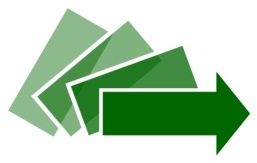 URZĄD PRACY…………………………………….
             (pieczęć Gminy)Lp.Nazwisko 
i  imiona oraz miejsce zamieszkania lub pobytuNumer  PESEL *Miejsce wykonywania prac społecznie użytecznychOkres wykonywania prac społecznie użytecznychOkres wykonywania prac społecznie użytecznychIlość przepracowanych godzin przez osobę bezrobotnąKwota wypłaconych  świadczeń pieniężnychUwagiLp.Nazwisko 
i  imiona oraz miejsce zamieszkania lub pobytuNumer  PESEL *Miejsce wykonywania prac społecznie użytecznychod dniado dnia